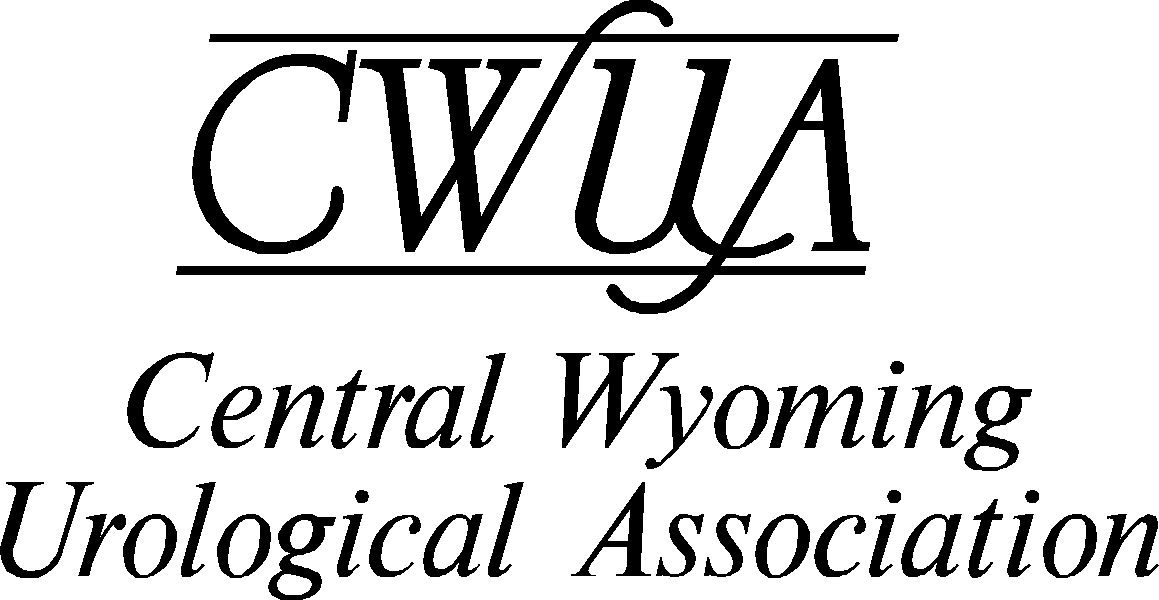 						Patient Registration		__________________________________________________________________________________________________Patient InformationFirst Name __________________________________ Middle Initial ____  Last Name _____________________________Mailing Address ___________________________________________ City/State/Zip _____________________________Home Phone _______________________Work Phone _____________________Cell Phone _______________________If you would like to receive text message appt. reminders or care-related information, text: CWU to 622622Can we leave a message regarding your medical care & test results on your home phone?   Yes    NoDate of Birth ____/____/____   	  Age _____ 	Social Security Number ____/____/____    Gender _________________Ethnicity   Non-Hispanic	  Hispanic         Preferred Language     English	 Other __________________Race	 African or African American    Asian or Asian American    Caucasian or European American        	 Native American or Native Alaskan      Native Hawaiian or other Pacific Islander   OtherMarital Status ________________	E-Mail ______________________________________________Spouse/Parent Name _______________________________________ Spouse/Parent Phone Number _______________________________May we release medical information to your spouse?    Yes	NoPatient Occupation __________________________  Employer ______________________________________________Emergency Contact Person ___________________________________________________________________Relationship to patient ________________________________ Phone Number _________________________May we release medical information to your emergency contact person?    Yes		 NoPlease list any person(s) with whom we may discuss your medical information: _________________________________
____________________________________________________________________________________________________________________________________________________________________________________________________	 Responsible Party (if different from patient)		 Court Appointed GuardianFirst Name __________________________________ Middle Initial ____  Last Name _____________________________Mailing Address ___________________________________________ City/State/Zip _____________________________Home Phone _______________________Work Phone _____________________Cell Phone _______________________Date of Birth ____/____/____   		Social Security Number ____/____/____  	Gender ___________________Relationship to patient _______________________________________________Medical InformationReferring Physician’s Name ______________________________________ City/State ___________________________Primary Care Physician’s Name ___________________________________ City/State___________________________Pharmacy name _______________________________________________Workman’s Compensation   Yes   No	Claim # __________________	Date of Injury _____________________										                                  Turn Over     Insurance Information and Assignment of BenefitsPrimary Insurance Name ________________________________________________________________Insurance Company Address _____________________________________________________________Insurance Company Phone Number _______________________________________________________Subscribers Name _______________________________________________ Date of Birth ___/___/____Subscribers Social Security Number _______________________________________________________Policy ID # _________________________________ Group # ____________________________________Relationship to Patient __________________________________________________________________Secondary Insurance Name ______________________________________________________________Insurance Company Address _____________________________________________________________Insurance Company Phone Number _______________________________________________________Subscribers Name _______________________________________________ Date of Birth ___/___/____Subscribers Social Security Number ________________________________________________________Policy ID # _________________________________ Group # ____________________________________Relationship to Patient __________________________________________________________________Assignment of BenefitsI hereby authorize assignment and payment directly to CENTRAL WYOMING UROLOGICAL ASSOCTIATES. I HEREBY AGREE TO PAY COPAY, COINSURANCE, DEDUCTIBLES, OR ANY AMOUNT NOT COVERED BY INSURANCE. I agree to pay reasonable attorney fees, costs and collection expenses if account is turned to a collection agency. Signature ____________________________________________ Date ____________________Standard Authorization for Use and Disclosure of PHI and Medical Records I hereby authorize the disclosure of my PHI (protected health information) to any entity as related to treatment, payment, or other health care operations, i.e., referring physicians, hospitals, health insurance companies. The information includes patient demographics, insurance information and medical records. Signature ____________________________________________ Date ____________________(You have the right to terminate or revoke authorization by submitting a written revocation to CWUA. Please contact the compliance officer to terminate this authorization. You may request disclosure information from our practice.)HIPAA Disclosure Agreement Provision: Patients have the right to pay in full for out of pocket expenses at the time of healthcare services and request that the practice not disclose your medical information to a health plan or other entity. Please notify the practice of your request.Acknowledgement of Notice of Our Privacy PracticesI acknowledge receiving the Notice of our Privacy Practices Statement from Central Wyoming Urological Associates, P.C. Signature ____________________________________________ Date ____________________						Patient History Form		__________________________________________________________________________________________________Patient Name: ___________________________________  Age: _______    Today’s Date:________________________Present Illness: Concerns or Reason for Today’s Visit? ____________________________________________________Location of problem (abdomen, flank, etc.) ______________________________________________________________Describe the problem _______________________________________________________________________________Severity of problem (scale of 1-10) _________________When did you first notice the problem? _________________________________________________________________How long does the problem last? ______________________________________________________________________Is the problem constant or variable? Related to anything else? ______________________________________________Does anything else occur at the same time (nausea, fevers, etc.) _____________________________________________Does the problem interfere with your normal function? ____________________________________________________Gynecological History (if female)How many times have you been pregnant? ______________  How many times have you given birth? _______________How many of your deliveries were vaginal? ______________________________________________________________ Medical Conditions:	Please check the appropriate box if you have or have had any of the following Diabetes		 Stroke/TIA		 Gall Stones		 Osteoporosis High Blood Pressure	 Seizures		 Hepatitis		 Arthritis High Cholesterol	 Emphysema		 Kidney Stones	 Multiple Sclerosis Heart Disease	 Asthma		 Hypothyroidism	 Cancer ____________________________ Heart Attack		 Acid Reflux		 Glaucoma		Blood Clots Atrial Fibrillation	 Ulcers		 Gout			 Erectile DysfunctionPrior SurgeriesProcedure:							Date Performed:		Location:______________________________________________	_______________________	________________________________________________________________	_______________________	________________________________________________________________	_______________________	________________________________________________________________	_______________________	__________________Medications: Please list all of the medications you are currently taking.  Include over-the counter medications, herbs, and vitamins.Medication Name			Dose/Frequency  				Last Taken_____________________________  ____________________________________  ____________________________________________________________  ____________________________________  ____________________________________________________________  ____________________________________  ____________________________________________________________  ____________________________________  ____________________________________________________________  ____________________________________  ____________________________________________________________  ____________________________________  _______________________________Allergies:  Please list all allergies.  State “none” if you do not have any allergies_____________________________  ____________________________________  ____________________________________________________________  ____________________________________  _______________________________Height: __________________________________		Weight: ______________________________________Please answer the following:Have you ever smoked cigarettes?     Yes	  No		If yes, what year did you start? _________________Packs per day ________		If you have stopped, what year did you stop? _______________Do you drink caffeine?    Yes	 NoIf yes, how much and what kind (coffee, soda, etc.) _____________________________________________________Alcohol consumption (never, rare, moderate, heavy) ___________________________________________________Average drinks per day _____________________  Did you ever drink heavily in the past? ______________________Do you now use, or have you ever used anabolic steroids?    Yes	  NoHave you ever had a problem with addiction to prescription pain medication or benzodiazepines (like Valium, Xanax, etc.)   Yes      NoIf Yes, please explain. ______________________________________________________________________________Do you now use, or have you ever used drugs for recreational purposes?    Yes		 NoIf Yes, check all that apply:  Amphetamines    Cocaine      Heroine       LSD        Marijuana 			       Inhalants                Other __________________________________________Additional Urologic HistoryHave you ever had kidney X-Rays (IVP, TC, etc) or Ultrasound? _____________________________________________If so, what hospital/facility took the images? ___________________________________________________________Have you ever had a cystoscopic exam (look with a telescope in the bladder)? ________________________________If so, please indicate results, locations and dates: ________________________________________________________If male, have you ever had a PSA test (blood test for prostate cancer screening)? _______________________________If so, what was the result? ___________________________________________________________________________Do you have urinary leakage? ________________________________________________________________________If so, how many protective pads do you use per day? _____________________________________________________Is your leakage preceded by an urgent sensation to urinate? _______________________________________________Is your leakage preceded by coughs, sneezes, laughing or other straining? ____________________________________Do you have a history of bladder cancer and/or prostate cancer? ___________________________________________Family Medical HistoryPlease list any diseases or conditions identified in your immediate family (blood relatives).Disease/Medical Condition			Relation (example: mother, father, son, daughter, etc.)___________________________________	_____________________________________________________________________________________________	_____________________________________________________________________________________________	_____________________________________________________________________________________________	_____________________________________________________________________________________________	_____________________________________________________________________________________________	_____________________________________________________________________________________________	_____________________________________________________________________________________________	__________________________________________________________